«СТ-СТРОЙ»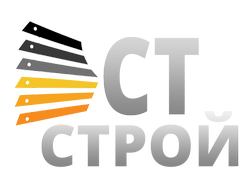 Стальные, перфорированные рольставни. Большие рулонные воротаТЕХНИЧЕСКИЕ    ХАРАКТЕРИСТИКИ БОКОВЫХ ПРИВОДОВ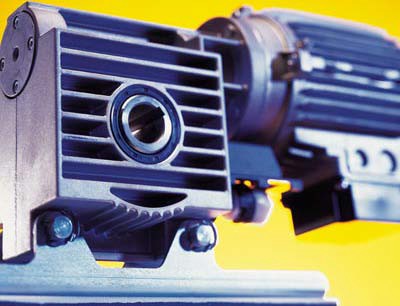 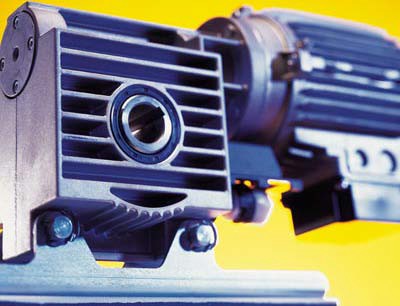 «СТ-СТРОЙ»Москва, ул. Татьяны Макаровой д.3тел. (495) 722 47 45, (499) 408 60 74www.etalonmsk.ru; e-mail: info@etalonmsk.ruТипDFM 200 NHKDFM 170 NHKDFM 250 NHKDFM 350 NHKDFM 500 NHKDFM 750 NHKНапряжение питанияВ1x 2303x 230/4003x 230/4003x 230/4003x 230/4003x 230/400ЧастотаГц505050505050Сила токаA8,63,2/1,855,2/3,05,2/3,05,7/3,36,9/4,0cos0,360,80,740,790,710,72Класс изоляцииFFFFFFПотребляемая мощностькВт0,71,01,51,51,71,9Вращающий моментНм200170250350500750Класс изоляцииIP545454545454Номинальная мощность S3EDKB 4min.6040406040Скорость n1об/мин1400950950950950950Скорость n2об/мин1412,512,513,51111Макс. кол-во оборотов (среднее положение - на 9 оборотов)об181818181818